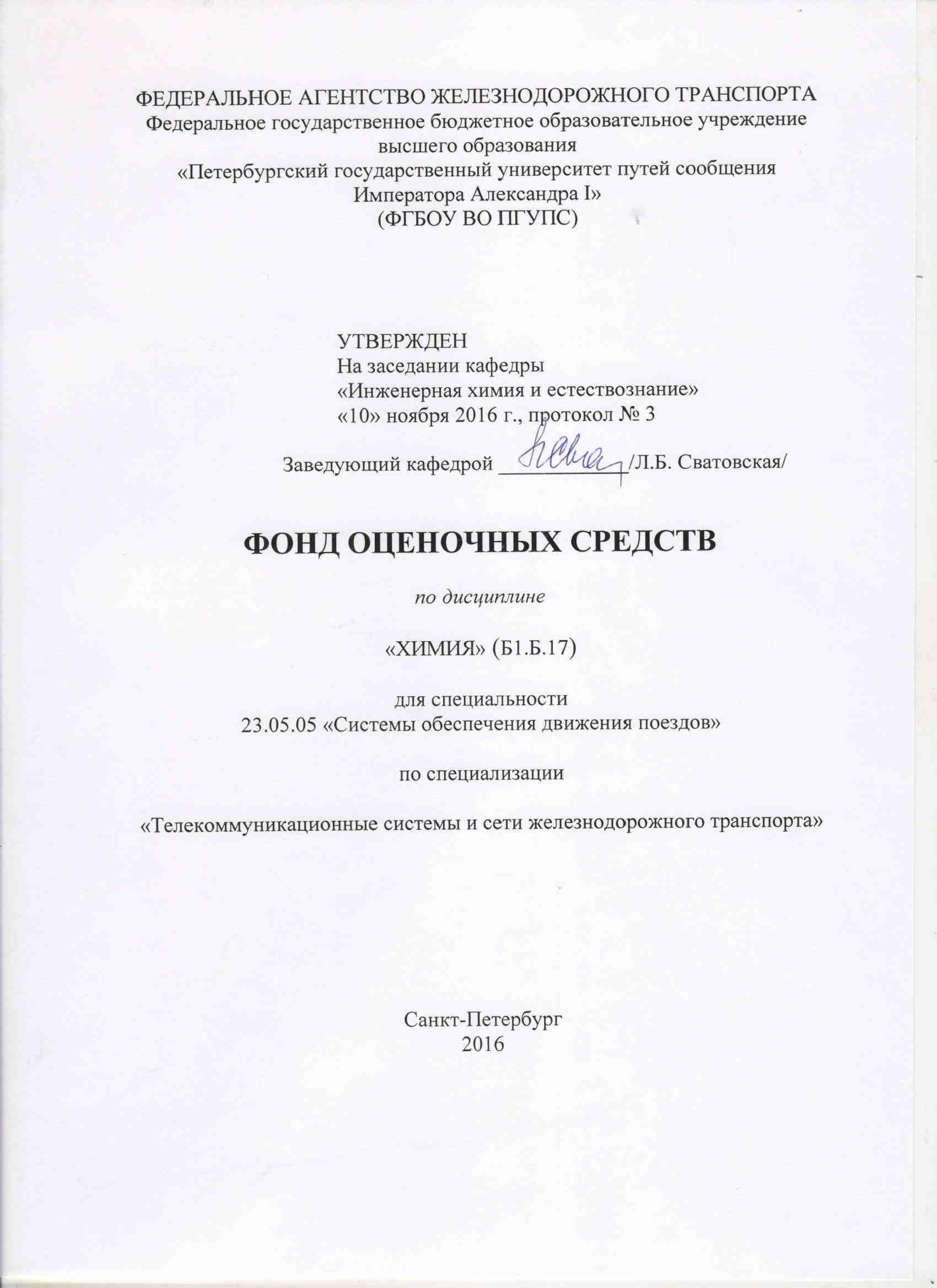 Перечень компетенций с указанием этапов их формирования в процессе освоения образовательной программыПри освоении основной профессиональной образовательной программы 23.05.05 «Системы обеспечения движения поездов», специализация «Телекоммуникационные системы и сети железнодорожного транспорта» (далее - ОПОП) для решения профессиональных задач необходимо формирование компетенций, характеризующееся планируемыми результатами обучения.I этап – формирование компетенции или ее части, через процесс изучения дисциплин, относящихся к базовой и вариативной части ОПОП.II этап – формирование компетенции или ее части в результате прохождения всех практик (кроме преддипломной);III этап – формирование компетенции или ее части в результате прохождения преддипломной практики.Освоение дисциплины «Химия» (далее – дисциплины) направлено на формирование следующих компетенций:способность использовать знания о современной физической картине мира и эволюции Вселенной, пространственно-временных закономерностях, строении вещества для понимания окружающего мира и явлений природы (ОПК-2);способность приобретать новые математические и естественнонаучные знания, используя современные образовательные и информационные технологии (ОПК-3);способность использовать знание основных закономерностей функционирования биосферы и принципов рационального природопользования для решения задач профессиональной деятельности (ОПК-6).Сформированность компетенции на каждом этапе определяется результатами ее освоения:Приобретением знаний;Приобретением умений;Приобретением навыков. Перечень знаний, умений и навыков представлен в п. 2 Рабочей программы.Место изучаемой дисциплины при формировании указанных компетенций в процессе освоения ОПОП приведено в таблице 1.Т а б л и ц а  12. Типовые контрольные задания или иные материалы, необходимые для оценки знаний, умений, навыков и (или) опыта деятельности, характеризующих этапы формирования компетенций в процессе освоения ОПОППеречень материалов, необходимых для оценки знаний, умений и навыков и (или) опыта деятельности, характеризующих этапы формирования компетенций в процессе освоения ОПОП при изучении дисциплины приведен в таблице 2.В настоящем документе приводится только содержание материалов, необходимых для оценки знаний, умений и навыков на I этапе формирования компетенций.Материалы для оценки знаний, умений и навыков и (или) опыта деятельности на остальных этапах формирования компетенций приведены в соответствующих фондах оценочных средств.Т а б л и ц а  2Учебно-методическое обеспечение дисциплиныСодержание лабораторных работКомпетенция: ОПК-6Лабораторная работа №1 «Закон эквивалентов»Цель: используя закон эквивалентов, рассчитать количество углекислого газа, CO2, в литрах (л) и в граммах (г), которое выделиться в результате реакции взаимодействия соды, Na2CO3 и уксусной кислоты, CH3COOH.Порядок выполнения: студент получает стаканчик для проведения опыта и штатив с 2 пробирками -первая пробирка с солью Na2CO3, номер на пробирке соответствует номеру варианта и массе навески, г ;вторая пробирка с  раствором уксусной кислоты, CH3COOH;Студенту необходимо:провести качественный лабораторный опыт: в чистом стаканчике смешать навеску соды, Na2CO3 с раствором уксусной кислоты CH3COOH, пронаблюдать выделение в результате реакции CO2 в окружающую среду; реакцию проводить до полного растворения соды и прекращения выделения газа;написать уравнение соответствующей реакции и уравнять ее:Na2CO3+2CH3COOH2CH3COONa+H2O+CO2по закону эквивалентов  и используя формулы для вычисления эквивалентных масс соли и оксида, а так же эквивалентного объема оксида рассчитать массу, г и объем, л CO2, выделяющегося в ходе реакции:Написать отчет, в котором указать название, цель опыта, привести расчет и его результат и написать вывод.Компетенция: ОПК-6Лабораторная работа №2 «ПР, концентрация, закон эквивалентов»Цель: нейтрализация опасных ионов (ионов тяжелых металлов) путем их осаждения щелочью (переведения в труднорастворимый осадок); расчет в соответствии с законом эквивалентов объема щелочи, необходимого для прохождения такой реакции.Порядок выполнения: студент получает штатив с 5 пробирками -две пробирки с различными растворами солей, содержащими опасные ионы -  номер на пробирке соответствует номеру варианта и определенной соли (графа 2 таблицы 1);пробирку с 0,1 нормальным (0,1 Н) раствором щелочи, NaOH;две пустые пробирки для проведения опытов.Студенту необходимо:провести два качественных лабораторных опыта по нейтрализации опасных ионов: в чистых пробирках смешать небольшое количество растворов солей (2 мл) с небольшим количеством раствора щелочи NaOH (2 мл) и убедиться в том, что происходит выпадение осадков и связывание опасных ионов;написать уравнения соответствующих реакций и уравнять их;написать выражения для произведений растворимости, ПР образующихся труднорастворимых солей;используя закон эквивалентов произвести расчеты объема раствора щелочи, V2, мл, необходимые для осаждения опасных ионов из растворов их солей:Написать отчет, в котором указать название, цель опыта, привести расчет и его результаты, написать вывод, в котором указать в результате чего нейтрализован опасный ион.Компетенция: ОПК-6Лабораторная работа №3 «Реакция гидролиза, сдвиг химического равновесия»Цель: в качестве примера, иллюстрирующего сдвиг химического равновесия, провести реакции гидролиза солей различной природы с оценкой рН образующейся среды.Порядок выполнения: студент получает штатив с 3 пробирками - номер на пробирке соответствует номеру варианта и определенной соли. По природе, полученные в штативе соли различают: на соль, образованную сильным основанием и сильной кислотой; соль, образованную сильным основанием и слабой кислотой и соль, образованную слабым основанием и сильной кислотой.Студенту необходимо:провести три качественные лабораторные реакции гидролиза солей различной природы: к каждой из полученных пробирок налить из бутылки небольшое количество дистиллированной воды (5 мл);после полного прохождения реакции гидролиза, оценить рН образующейся среды при помощи индикаторных полосок и последующего сравнения появляющегося на них цвета с индикаторной шкалой;написать уравнения гидролиза соответствующих солей, уравнять их и в каждом случае указать измеренное значение рН;Написать отчет, в котором указать название, цель опыта и вывод с объяснением взаимосвязи природы соли со значением рН, образующимся в результате ее гидролиза.Компетенция: ОПК-6Лабораторная работа №4 «Химическая идентификация веществ»1.	Идентификация анализируемых растворов на присутствие в них опасных ионов (качественный анализ).2.	Для идентификации раствора на присутствие в нем опасного иона необходимо провести химическую реакцию, в результате которой образуется трудно растворимое соединение – осадок. Цвет и поведение осадка с определенным реагентом дает опорную информацию, указывающую на конкретный ион.3.	Устранение опасных ионов с помощью раствора щелочи.4.	Вывод по лабораторной работе.Тесты по дисциплине «Химия»
Компетенция: ОПК-2Компьютерные тесты: mini1A, Т1А1)	Рассчитать моль-эквивалентные массы и объемы для веществ различных классов соединений.2)	Рассчитать молярные массы веществ различных классов соеди-нений.3)	Рассчитать количество моль-эквивалентов вещества, содержащееся в разном количестве моль-молекул.4)	Определить массу или объем вещества, используя закон эквива-лентов.5)	Определить тип химической связи и вид гибридизации.6)	Определить к какому семейству относится  химический элемент.7)	Определить квантовые числа, характеризующие состояние электрона в атоме.8)	Определить электронные аналоги  химического элемента.9)	Определить химический элемент по электронной структуре по-следнего энергетического уровня.10)	Назовите количество молекул, содержащихся в четырех моль молекул О2?11)	Вычислить количество моль эквивалентов, содержащееся  в 2 моль молекул серной кислоты.12)	Чему равна моль эквивалентная масса HNO3?13)	Сформулируйте закон эквивалентов.Компетенции: ОПК-2, ОПК-3Компьютерные тесты: mini2A, Т2А-1 1)	Определить сильные и слабые электролиты.2)	Рассчитать рН растворов.3)	Рассчитать ПР малорастворимых электролитов.4)	Определить амфотерные и неамфотерные оксиды. 5)	Определить соли, подвергающиеся гидролизу и реакцию среды.6)	Рассчитать константу гидролиза.7)	Определить катодную и анодную реакции в гальваническом элементе.8)	Рассчитать массу веществ, выделившихся на электродах при электролизе растворов солей.9)	Чему равно значение рН раствора, в 3-ех литрах которого содержится 0,0003 моль КОН?10)	 Определить число катионов, образующихся при диссоциации 1 моль K3PO4 .11)	Определить концентрацию ионов водорода (моль/л.) в водном растворе с рН=6. Компетенции: ОПК-2, ОПК-3Компьютерные тесты: mini3A,  Т2А-1 1)	Рассчитать температуры кипения и замерзания растворов неэлектролитов.2)	Определить  массовую долю соли в растворе, полученном при растворении 50 г соли в 150 г воды, %.3)	 Молярная концентрация раствора, в 1,5 л которого содержится 60 г NaOH, составляет…, моль/л.4)	Масса NaOH, содержащаяся в 0,5 литрах раствора с молярной концентрацией эквивалентов (нормальная концентрация) 1 моль-экв/л составляет…, г.5)	Определить степени окисления химических элементов в различ-ных соединениях. 6)	Определить продукты взаимодействия металлов с сильными кислотами различной концентрации.7)	Рассчитать процентную, молярную, нормальную и моляльную концентрации.8)	Определить окислитель и восстановитель в окислительно-восстановительных реакциях.9)	Определить катодный и анодный процессы в гальванических элементах.10)	Рассчитать электродный потенциал по уравнению Нернста.11)	Определить тип металлического покрытия при защите металло-конструкций от коррозии.Компетенции: ОПК-2, ОПК-3Компьютерные тесты: mini4A, Т2А-11)	Рассчитать энтальпию, энтропию, энергию Гиббса.2)	Определить тип реакции: экзо- или эндотермическая.3)	Определить возможность самопроизвольного протекания химического процесса. 4)	Определить изменение скорости реакции в зависимости от давления, температуры и концентрации.5)	Рассчитать константу химического равновесия.6)	Определить направление смещения химического равновесия.7)	Рассчитать скорость  химической реакции, используя закон действия масс.Компетенция: ОПК-3Компьютерные тесты: mini5A, Т3А1)	Определить метод анализа. 2)	Определить тип реакции.3)	Рассчитать объем кислоты или щелочи, пошедшей на титрование, основываясь на законе эквивалентов для растворов.4)	Выбрать специфическую реакцию на конкретный ион.5)	Определить электродный потенциал водородного электрода и рН раствора.6)	Определить рН раствора при взаимодействии определенного объема кислоты и щелочи с разной нормальностью.Компетенция: ОПК-3Компьютерные тесты: mini6A, Т3А1)	Определить заряд гранулы коллоидной частицы.2)	Определить электролит, наиболее эффективно вызывающий коагуляцию коллоидной системы.3)	Определить класс дисперсной системы по степени дисперсности.4)	Определить дисперсную фазу и дисперсионную среду в коллоидной системе.5)	Определить методы очистки коллоидных растворов.6)	Определить признаки, характерные для золей и для гелей.7)	Определить потенциалобразующий ион и противоион в коллоидной частице.8)	Определить тип полимера.9)	Определить состав полимера и структуру.Перечень вопросов к зачету 

Компетенции: ОПК-2, ОПК-3, ОПК-61.	Основные законы химии.2.	Закон эквивалентов, моль эквиваленты и моль-эквивалентные массы веществ различных классов химических соединений.3.	Мольный объем газов.4.	Химическая термодинамика, стандартные условия.5.	Термодинамические функции и их физический смысл.6.	Понятия энтальпии , энтропии и энергии Гиббса веществ и процессов, информационные значения и особенности применения.7.	Самопроизвольные процессы и возможность их термодинамической оценки.8.	Энероговыделяющие и энергопотребляющие процессы и их термоди-намическая оценка.9.	Классификация химических систем по разным признакам.10.	Химическая кинетика.11.	Понятие фазы.12.	Скорость химических реакций и зависимости скорости от разных факторов.13.	Закон действия масс.14.	Физический смысл константы скорости химических процессов.15.	Обратимые и необратимые процессы, химическое равновесие и условие равновесия.16.	Константа скорости и константа равновесия.17.	Зависимость константы равновесия от температуры.18.	Скорость химической реакции для гомогенных и гетерогенных систем.19.	Принцип Ле-Шателье. Влияние разных факторов на состояние равновесия. Сдвиги равновесия.20.	Особенности химического  равновесия для гомогенных и гетерогенных систем.21.	Энергия Гиббса и константа химического равновесия.22.	Водные растворы; способы выражения концентрации растворов.23.	Растворы электролитов и неэлектролитов. Физические свойства растворов.24.	Количественные характеристики растворов, информирущие об их свойствах.25.	Сильные и слабые электролиты, константы диссоциации электролитов и их информационные значения.26.	Ионное произведение воды, рН и информационные значения этой величины.27.	Произведение растворимости и информационные значения этой величины.28.	Амфотерные электролиты и особенности их химического поведения.29.	Химическая реакция веществ с водой; гидролиз солей.30.	Особенности химического поведения солей разной природы при взаимодействии с водой. Влияние реакции на значение рН.31.	Современные представления о строении атома.32.	Особенности природы электронов; уравнение де Бройля.33.	Квантовые числа и их физический смысл.34.	Электронные семейства и электронные аналоги.35.	Принципы заполнения электронами энергетических уровней и подуровней.36.	Взаимосвязь химических свойств с энергетическими характеристиками электронов наружного уровня.37.	Характеристики s- , р- , d- и f- элементов.38.	 Периодический закон Д.И. Менделеева и его современное понимание.39.	Периодическая система и таблица элементов Д.И. Менделеева. Взаимосвязи со значениями квантовых чисел.40.	Протоны, нейтроны, электроны, порядковый номер в таблице Д.И. Менделеева и заряды ядер, число электронов, периодичность свойств.41.	Химическая связь и основные современные модели химической связи.42.	Модели ковалентной, ионной и металлической химических связей. 43.	 Области их применения к веществам разной природы.44.	Обменный и донорно-акцепторный механизмы образования ковалентной химической связи.45.	 Классификация твердых тел по типу химической связи.46.	Электрохимические системы. Взаимосвязь энергии химических процессов и электрической.47.	Информационное значение ряда напряжений (ряда активности) металлов.48.	Формула Нернста и ее применение.49.	Принцип работы химического источника тока в виде гальванического элемента. Анодные и катодные процессы. Электродвижущая сила гальванического элемента.50.	Процессы электролиза и законы Фарадея, электроды растворимые и инертные; число Фарадея.51.	Первичные источники (батарейки) и топливные элементы как примеры превращения химической энергии в электрическую.52.	Окислительно-восстановительные процессы при реакции металлов с водой, водными растворами кислот и щелочей.53.	Электрохимическая коррозия; анодный и катодные процессы и защита от коррозии.54.	Химическая идентификация веществ. Качественный и количественный анализы.55.	Реакции обнаружения катионов  s ,  p  , и  d-элементов, представляющих опасность для живой природы. Классификация реакций обнаружения и отличительные признаки реакций.56.	Методы инструментального количественного анализа.57.	Электрохимические методы анализа веществ.58.	Методы колориметрии.59.	Титриметрические и весовой методы количественного анализа.60.	Дисперсные системы. Классификация систем по разным признакам.61.	Коллоидная химия и наносистемы в современной промышленности.62.	Строение частиц дисперсной фазы; мицеллы; агрегативная и кинетическая устойчивости дисперсных систем.63.	Коагуляция дисперсных систем электролитами разной природы.64.	Значение дисперсных систем в природе и промышленности.65.	Органические вещества и их классификация, высокомолекулярные соединения. Получение, свойства, применение.3. Описание показателей и критериев оценивания компетенций на различных этапах их формирования, описание шкал оцениванияПоказатель оценивания – описание оцениваемых основных параметров процесса или результата деятельности.Критерий оценивания – признак, на основании которого проводится оценка по показателю.Шкала оценивания – порядок преобразования оцениваемых параметров процесса или результата деятельности в баллы.В настоящем документе приведены показатели, критерии, а также шкала оценивания компетенций на I этапе их формирования.Показатели, критерии, а также шкала оценивания компетенций на других этапах приведены в соответствующих фондах оценочных средств.Показатели, критерии и шкала оценивания лабораторных работ и тестов приведены в таблице 3. Т а б л и ц а  3Для очной и очно-заочной форм обучения (I/I)Для заочной  формы обучения (I курс)4. Методические материалы, определяющие процедуры оценивания знаний, умений, навыков и (или) опыта деятельности, характеризующих этапы формирования компетенцийВ настоящем документе приведены только методические материалы, определяющие процедуры оценивания знаний, умений, навыков, характеризующих формирование компетенций на I этапе в процессе изучения дисциплины.Методические материалы, определяющие процедуры оценивания знаний, умений, навыков, и (или) опыта деятельности), характеризующих формирование компетенций на других этапах приведены в соответствующих фондах оценочных средств.Процедура оценивания знаний, умений, навыков при изучении дисциплины представлена в таблице 5. Формирование рейтинговой оценки по дисциплине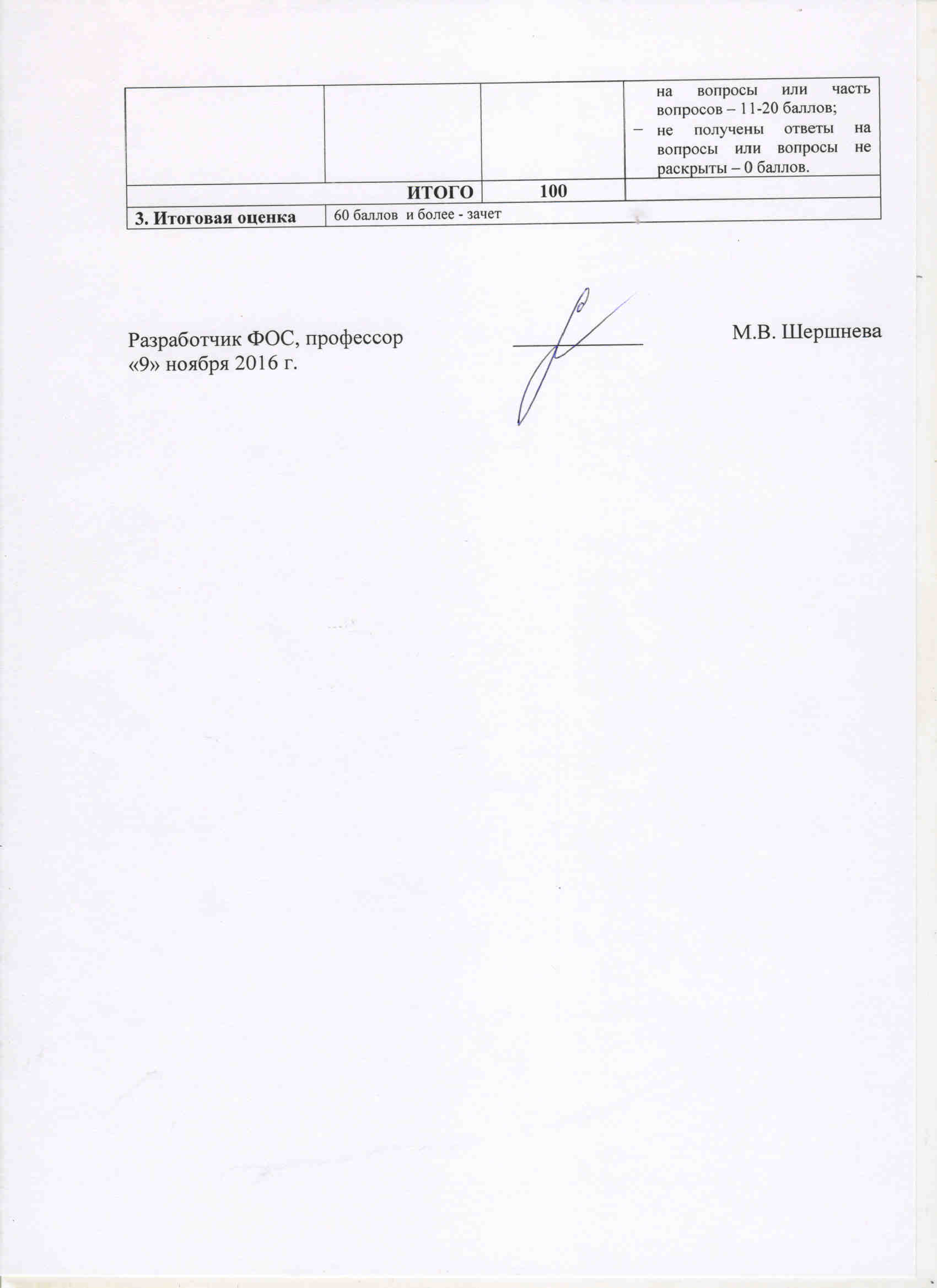 Код формируемой компетенцииМесто изучаемой дисциплины при формировании компетенций в процессе освоения ОПОПМесто изучаемой дисциплины при формировании компетенций в процессе освоения ОПОПМесто изучаемой дисциплины при формировании компетенций в процессе освоения ОПОПКод формируемой компетенцииI этапII этапIII этапОПК-2++ОПК-3++ОПК-6++Код формируемой компетенцииПеречень материалов, необходимых для оценки знаний, умений и навыков и (или) опыта деятельности, характеризующих этапы формирования компетенций при изучении дисциплиныКод формируемой компетенцииI этапОПК-2Тестовые  задания: Компьютерный мини тест mini 1АКомпьютерный мини тест mini 2АКомпьютерный мини тест mini 3АКомпьютерный мини тест mini 4АКонтролирующий компьютерный тест Т1АОПК-3Компьютерный минитест mini 5АКонтролирующий компьютерный тест Т2А-1Контролирующий компьютерный тест Т3АКомпьютерный мини тест mini 6АОПК-6Лабораторная работа №1 «Закон эквивалентов»Лабораторная работа №2 «ПР, концентрация, закон эквивалентов»Лабораторная работа №3 «Реакция гидролиза, сдвиг химического равновесия»Лабораторная работа №4 «Химическая идентификация веществ»ОПК-2ОПК-3ОПК-6Перечень вопросов к зачету/компьютерный зачетный тест ТЗАЧ-А-1№п/пМатериалы необходимые для оценки знаний, умений и навыковПоказатель оцениванияКритерии оцениванияШкала оценивания1Mini 1АПравильность решения задачОтветы правильные31Mini 1АПравильность решения задачОтветы неправильные01Mini 1АИтого максимальное количество баллов за Mini 1АИтого максимальное количество баллов за Mini 1А32Mini 2АПравильность решения задачОтветы правильные32Mini 2АПравильность решения задачОтветы неправильные02Mini 2АИтого максимальное количество баллов за Mini 2АИтого максимальное количество баллов за Mini 2А33Mini 3АПравильность решения задачОтветы правильные33Mini 3АПравильность решения задачОтветы неправильные03Mini 3АИтого максимальное количество баллов за Mini 3АИтого максимальное количество баллов за Mini 3А34Mini 4АПравильность решения задачОтветы правильные34Mini 4АПравильность решения задачОтветы неправильные04Mini 4АИтого максимальное количество баллов за Mini 4АИтого максимальное количество баллов за Mini 4А35Mini 5АПравильность решения задачОтветы правильные35Mini 5АПравильность решения задачОтветы неправильные05Mini 5АИтого максимальное количество баллов за Mini 5АИтого максимальное количество баллов за Mini 5А36Mini 6АПравильность решения задачОтветы правильные36Mini 6АПравильность решения задачОтветы неправильные06Mini 6АИтого максимальное количество баллов за Mini 6АИтого максимальное количество баллов за Mini 6А37Лабораторная работа №1 «Закон эквивалентов»Точность результата выполненияРезультат правильный17Лабораторная работа №1 «Закон эквивалентов»Точность результата выполненияРезультат неправильный07Лабораторная работа №1 «Закон эквивалентов»Наличие отчетаПрисутствует17Лабораторная работа №1 «Закон эквивалентов»Наличие отчетаОтсутствует08Лабораторная работа №2 «ПР, концентрация, закон эквивалентов»Точность результата выполненияРезультат правильный18Лабораторная работа №2 «ПР, концентрация, закон эквивалентов»Точность результата выполненияРезультат неправильный08Лабораторная работа №2 «ПР, концентрация, закон эквивалентов»Наличие отчетаПрисутствует18Лабораторная работа №2 «ПР, концентрация, закон эквивалентов»Наличие отчетаОтсутствует09Лабораторная работа №3 «Реакция гидролиза, сдвиг химического равновесия»Точность результата выполненияРезультат правильный19Лабораторная работа №3 «Реакция гидролиза, сдвиг химического равновесия»Точность результата выполненияРезультат неправильный09Лабораторная работа №3 «Реакция гидролиза, сдвиг химического равновесия»Наличие отчетаПрисутствует19Лабораторная работа №3 «Реакция гидролиза, сдвиг химического равновесия»Наличие отчетаОтсутствует010Лабораторная работа №4 «Химическая идентификация веществ»Точность результата выполненияРезультат правильный110Лабораторная работа №4 «Химическая идентификация веществ»Точность результата выполненияРезультат неправильный010Лабораторная работа №4 «Химическая идентификация веществ»Наличие отчетаПрисутствует110Лабораторная работа №4 «Химическая идентификация веществ»Наличие отчетаОтсутствует010Лабораторная работа №4 «Химическая идентификация веществ»Итого максимальное количество баллов за виртуальную лабораторную работу №1Итого максимальное количество баллов за виртуальную лабораторную работу №1211Тест Т1АПравильность решения задачОтветы правильные1511Тест Т1АПравильность решения задачОтветы неправильные011Тест Т1АИтого максимальное количество баллов за Тест Т1АИтого максимальное количество баллов за Тест Т1А1512Тест Т2А-1 Правильность решения задачОтветы правильные1512Тест Т2А-1 Правильность решения задачОтветы неправильные012Тест Т2А-1 Итого максимальное количество баллов за Тест Т2А-1Итого максимальное количество баллов за Тест Т2А-11513Тест Т3АПравильность решения задачОтветы правильные1413Тест Т3АПравильность решения задачОтветы неправильные013Тест Т3АИтого максимальное количество баллов за Тест Т3АИтого максимальное количество баллов за Тест Т3А14ИТОГО максимальное количество баллов70№п/пМатериалы необходимые для оценки знаний, умений и навыковПоказатель оцениванияКритерии оцениванияШкала оценивания1Виртуальная лабораторная работа №1 «Химическая идентификация веществ»Точность результата выполненияРезультат правильный31Виртуальная лабораторная работа №1 «Химическая идентификация веществ»Точность результата выполненияРезультат неправильный01Виртуальная лабораторная работа №1 «Химическая идентификация веществ»Наличие отчета     Присутствует21Виртуальная лабораторная работа №1 «Химическая идентификация веществ»Наличие отчета     Отсутствует01Виртуальная лабораторная работа №1 «Химическая идентификация веществ»Итого максимальное количество баллов за виртуальную лабораторную работу №1Итого максимальное количество баллов за виртуальную лабораторную работу №152Виртуальная лабораторная работа №2 «Скорость химической  реакции и сдвиг химического равновесия»Точность результата выполненияРезультат правильный32Виртуальная лабораторная работа №2 «Скорость химической  реакции и сдвиг химического равновесия»Точность результата выполненияРезультат неправильный02Виртуальная лабораторная работа №2 «Скорость химической  реакции и сдвиг химического равновесия»Наличие отчетаПрисутствует22Виртуальная лабораторная работа №2 «Скорость химической  реакции и сдвиг химического равновесия»Наличие отчетаОтсутствует02Виртуальная лабораторная работа №2 «Скорость химической  реакции и сдвиг химического равновесия»Итого максимальное количество баллов за виртуальную лабораторную работу №2Итого максимальное количество баллов за виртуальную лабораторную работу №253Тест Т1АПравильность решения задачОтветы правильные153Тест Т1АПравильность решения задачОтветы неправильные03Тест Т1АИтого максимальное количество баллов за Тест Т1АИтого максимальное количество баллов за Тест Т1А154Тест Т2А-1 Правильность решения задачОтветы правильные154Тест Т2А-1 Правильность решения задачОтветы неправильные04Тест Т2А-1 Итого максимальное количество баллов за Тест Т2А-1Итого максимальное количество баллов за Тест Т2А-1155Тест Т3АПравильность решения задачОтветы правильные155Тест Т3АПравильность решения задачОтветы неправильные05Тест Т3АИтого максимальное количество баллов за Тест Т3АИтого максимальное количество баллов за Тест Т3А156Контрольная работаПравильность решения задачОтветы правильные156Контрольная работаПравильность решения задачОтветы неправильные06Контрольная работаИтого максимальное количество баллов за контрольную работуИтого максимальное количество баллов за контрольную работу15ИТОГО максимальное количество баллов70Т а б л и ц а  5Для очной, очно-заочной и заочной форм обучения (Iсеместр/1 курс)____________И.О. Фамилия